جامعة الملك سعود 						                                             أ. غادة عبدالله الرشيد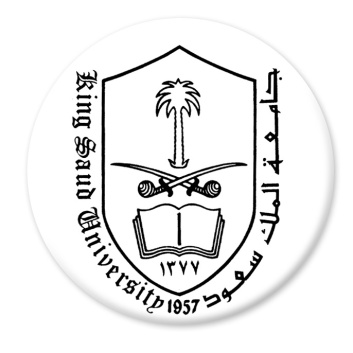 كلية الدراسات التطبيقية وخدمة المجتمع					                  يوم المحاضرة ووقتها: الاربعاء 8-12/12-4برنامج العلوم الإدارية  							               http://fac.ksu.edu.sa/galrsheed                                                               الإيميل : galrsheed@ksu.edu.sa                           دبلوم تسويق   (3087/3089)                            الخطة الدراسية لمادة (تسويق الخدمات 1314 تسق )الفصل الدراسي الأول 1443هـ الهدف من المقرر : تزويد الطالبات بأحدث المعارف والمبادئ والأسس النظرية للتسويق الخدمي، بما يمكنهم من فهم واستيعاب أساسيات تسويق الخدمات بالمنشآت المختلفة والفروق القائمة بين تسويق السلع وتسويق الخدمات، والعناصر السبعة للمزيج التسويق، في قطاع الخدمات، و أساليب البيع والترويج للخدمات والممارسات التسويقية التي يجب توافرها في وكلاء وسماسرة ومندوبي المنشآت الخدمية، بالإضافة إلى تدريب الطالبات على بعض الحالات الإفتراضية والتطبيقات العملية لتنمية مهارات وقدراتهم في دراسة وتحليل البيئة التسويقية.. توزيع الدرجات :الاختبار الفصلي الأول : 25 درجة ، وسيعقد عند تحديد الجامعة اليوم المناسب لهمالحـــــــــــضور والمشاركة 10 درجات.الواجبات والنشاطات 25 درجة. (1/ شهادة وتقرير لدورة تدريبية عن التسويق (5درجات)- 2/التطوع بعمل في إحدى المنشآت أو التبرع بالدم (5درجات)-3/ أسئلة تطبيقية ونظرية تقدم بالمحاضرات (15درجه) الاختبار النهائي : 40 درجةتوزيع المنهج :المراجع :قواعد عامة :الالتزام بالحضور في وقت المحاضرة , بعد مضي 15 دقيقة من دخول الأستاذة ، يسمح بالدخول للمحاضرة ، لكنه يحتسب غيابا .الالتزام بحضور الاختبارات الفصلية في مواعيدها .الالتزام بتسليم المشاريع بمواعيدها وإلا سيخصم من تقييمكلا يسمح بإعادة الاختبارات الفصلية إلا بعذر طبي مصدق من مستشفى حكومي  ـ وفي حالة قبول العذر ـ سيكون الاختبار البديل في نهاية الفصل الدراسي بجميع مفردات المادة  ومقالي الغياب بنسبة 25 % من المحاضرات يؤدي إلى الحرمان , حتى في حالة إحضار اعذار مقبولة.آلية التقويم وتوزيع الدرجات :الأسبوعالتاريخالموضوعالأول24/1مقدمةالثاني1/2ماهية تسويق الخدماتالثالث8/2مكانة التسويق في مؤسسات الخدماتالرابع15/2 إجازة اليوم الوطني  الخامس22/ 2البيئة التسويقية للخدماتالسادس29/2بحوث التسويق ونظم المعلومات التسويقيةالسابع7/3سلوك المشتري للخدماتالثامن 14/3اختبار فصلي التاسع21/3قرارات المزيج التسويقي/ الخدمة الجوهر والخدمات التكميليةالعاشر28/3قرارات وسياسات التسعير للخدمات +(نهاية تسليم جميع الواجبات )الحادي عشر5/4الدليل المادي والخدماتالثاني عشر12/4التسويق الدولي والخدماتالثالث عشر19/4 الجودة والخدمات  + (الاختبار البديل) الرابع عشر26/4إجازة منتصف الفصل الأول الخامس عشر4/5مناقشة الواجباتالسادس عشر11/5مراجعةاسم الكتاباسم المؤلفاسم الناشرسنة النشرتسويق الخدمات هاني الضموردار الأوائل للنشر والتوزيع2017/عمانمالعنصرالعنصرالدرجةوصف العنصروصف العنصر1الحضور والمشاركةالحضور والنقاش10درجاتحضور المحاضرة ومناقشة الاستاذةحضور المحاضرة ومناقشة الاستاذة2أسئلة تطبيقيةأسئلة نظرية أو تطبيقية15 درجةوتقدم للطالبات في المحاضرات ، ويكون أمامك فرصة الإجابة عنها وتقديمها إلى الأستاذة خلال المحاضرة التاليةوتقدم للطالبات في المحاضرات ، ويكون أمامك فرصة الإجابة عنها وتقديمها إلى الأستاذة خلال المحاضرة التالية3المشروعحالة تطبيقية5 درجاتالتطوع بعمل في إحدى المنشآت أو التبرع بالدم التطوع بعمل في إحدى المنشآت أو التبرع بالدم 4تطوير الذاتتقرير5 درجاتحضور دورة تدريبية وكتابة تقرير عنها وارفاق الشهادةحضور دورة تدريبية وكتابة تقرير عنها وارفاق الشهادة5الاختباراتاختبار المنتصف25 درجةيوضع من قبل استاذة المادة يوضع من قبل استاذة المادة 5الاختباراتالاختبار النهائي40 درجةيوضع من قبل أستاذة المادة.يوضع من قبل أستاذة المادة.المجموعالمجموعالمجموع100 درجة100 درجةالحد الأدنى لأداء الطالبة 60 درجة.